Minutes of AGM Held via Microsoft Teams26th November 2020.Presentation for 2019-20Presentation from LC on AGM for 2019-20, looking back at 2019-20 and highlighting HWS achievements. An increase in the number of contacts HWS has had with the Public, taking experience or signposting was noted. The key pieces of work and reports produced were detailed and explained. The reports on social prescribing, domiciliary care and GP access were particularly mentioned. It was highlighted that during 2019-20, HWS touched at all the priorities that had been set and the reports covered all the topics. Finally, the annual event was mentioned, the board was reminded that it had been a successful event, gathering 85 people and giving the opportunity to bring together various organisations working together in Shropshire.The board was thanked for their support and contributions.  Formal votesThe trustees report, including the financial report, was unanimously approved and adopted.BW and ALW were formally proposed for re-election as both had previously expressed their interest to serve for a further 3 years. Their re-election was formally approved by the board.TCA Shrewsbury and LP were formally appointed by the board as independent examiner for the 2021 annual account.				-End of Document-Present:Vanessa BarrettVBChairAnne WignallALWDavid VoyseyDVDavid BeecheyDBLynn CawleyLCTerry Harte TH Dee WalkerBrian Rapson Bob WelchSteve PriceSue HomdenGeoff RateDWBRBWSPSHGR (visitor)Minutes:Patricia MacInnesPM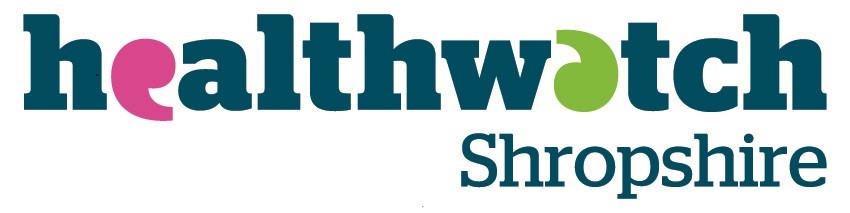 